Кризисная комнатаНа базе ГУ «Клецкий территориальный центр социального обслуживания населения» открыта «кризисная» комната, являющаяся временным приютом для граждан, находящихся в кризисном, опасном для здоровья и жизни состоянии. В «кризисную» комнату помещаются граждане независимо от места регистрации (в том числе без паспорта). Режим работы «кризисной» комнаты – круглосуточный. Услуги «Кризисной комнаты»организация безопасного проживания;оказание экстренных социально-психологических услуг;оказание юридической помощи;оказание гуманитарной помощи.Социальные услуги в «Кризисной комнате» оказываются бесплатно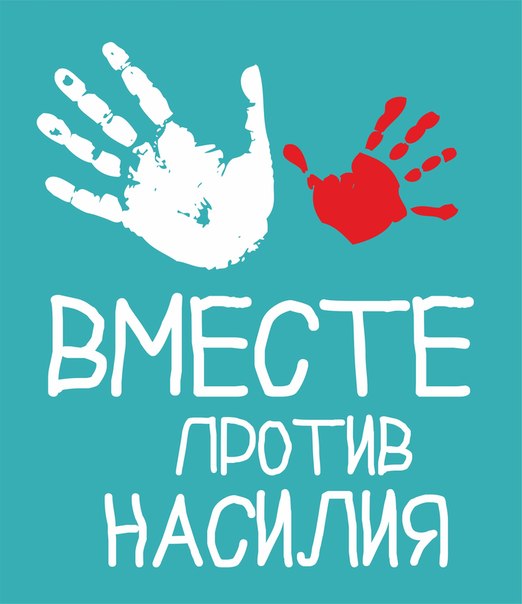 8(033)3263470телефон для круглосуточногодоступа в «кризисную» комнату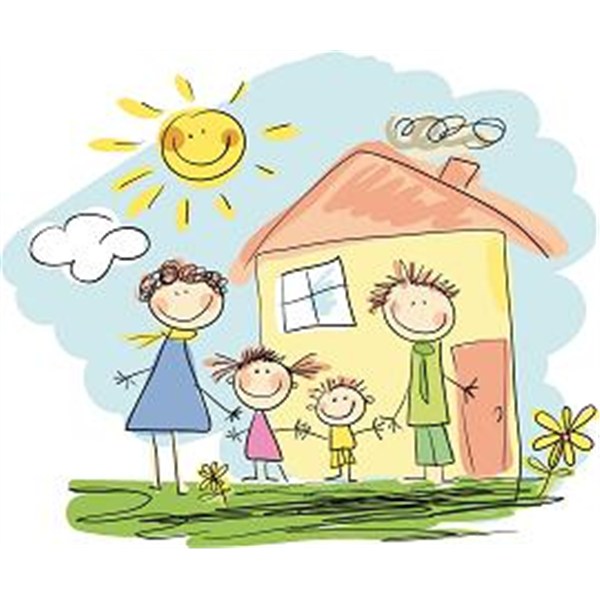 